lMADONAS NOVADA PAŠVALDĪBA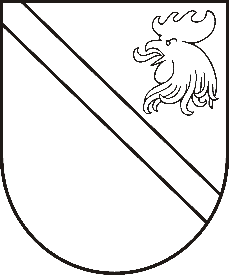 Reģ. Nr. 90000054572Saieta laukums 1, Madona, Madonas novads, LV-4801 t. 64860090, e-pasts: pasts@madona.lv ___________________________________________________________________________MADONAS NOVADA PAŠVALDĪBAS DOMESLĒMUMSMadonā2020.gada 29.oktobrī							          	      		       Nr.448									     (protokols Nr.22, 37.p.)Par grozījumiem  29.12.2015. Madonas novada pašvaldības noteikumos Nr.1 “Madonas novada pašvaldības kapitālsabiedrību pārvaldības noteikumi”2015.gada 29.decembrī Madonas novada pašvaldības dome ar lēmumu 819 ir apstiprinājusi Madonas novada pašvaldības noteikumus Nr.1 “Madonas novada pašvaldības kapitālsabiedrību pārvaldības noteikumi” (turpmāk tekstā – Pārvaldības noteikumi), 2019.gada 24.maijā ar lēmumu Nr.227 tajos ir veikti grozījumi. Pārvaldības noteikumu 11.-14.punkts paredz, ka:“11. kapitālsabiedrību un kapitāla daļu pārvaldību veic pašvaldības dome, Madonas novada pašvaldības domes iecelts kapitāla daļu turētāja pārstāvis un pašvaldības izpilddirektors atbilstoši normatīvajos aktos noteiktajai kompetencei. 12. Kapitāla daļu turētāja pārstāvis ir Madonas novada pašvaldības domes priekšsēdētājs. 13. Dome var nodot pašvaldības kapitāla daļu turētāja lēmum pieņemšanas tiesības pašvaldības domes priekšsēdētāja vietniekam, pašvaldības izpilddirektoram vai tās novada pašvaldības struktūrvienības vadītājam, kuram ir uzticēta attiecīgu pašvaldības kapitāla daļu pārvaldība. 14. Kapitāla daļu turētāja pārstāvja ilgstošas prombūtnes gadījumā kapitāla daļu turētāja lēmums pieņem persona, kura attiecīgi pilda dome priekšsēdētāja, priekšsēdētāja vietnieka, izpilddirektora vai attiecīgas pašvaldības struktūrvienības vadītāja pienākumus.”   Pārvaldības noteikumu 36.punkts paredz, ka “valdes locekļa amata kandidāti tiek nominēti saskaņā ar pašvaldības domes apstiprinātiem noteikumiem par valdes un padomes locekļu amata kandidātu nominēšanu Madonas novada pašvaldības kapitālsabiedrībās.”2020.gada 1.janvārī ir stājušies spēkā grozījumi likumā “Publiskas personas kapitāla daļu un kapitālsabiedrību  pārvaldības likums”, ar kuriem cita starpā:1) ir noteikts - ja pašvaldības kapitāla daļu turētājs ir pašvaldība, šajā likumā paredzētos kapitāla daļu turētāja lēmumus pieņem pašvaldības izpilddirektors (turpmāk arī — kapitāla daļu turētāja pārstāvis). Pašvaldības izpilddirektors ar rīkojumu var nodot pašvaldības kapitāla daļu turētāja lēmumu pieņemšanas tiesības citai tam pakļautai amatpersonai, tai skaitā tās pilsētas (novada) pašvaldības struktūrvienības vadītājam, kurai ir uzticēta attiecīgu pašvaldības kapitāla daļu pārvaldīšana (turpmāk arī — kapitāla daļu turētāja pārstāvis).  Pašvaldības izpilddirektora vai šā panta otrajā daļā minētās amatpersonas prombūtnes laikā (atvaļinājums, slimība vai cita līdzīga situācija, kurā netiek nodrošinātas kapitāla daļu turētāja pārstāvja funkcijas) kapitāla daļu turētāja lēmumus pieņem persona, kura pilda pašvaldības izpilddirektora vai attiecīgās tam pakļautās amatpersonas pienākumus.2) ir noteikta jauna valdes un padomes locekļu nominēšanas kārtība atvasinātas publiskas personas kapitāla daļu pārvaldīšanas gadījumā, paredzot to, ka Ministru kabinets nosaka kārtību, kādā nominē kandidātus valdes un padomes locekļu amatiem kapitālsabiedrībās, kurās atvasinātai publiskai personai kā dalībniekam (akcionāram) ir tiesības izvirzīt valdes vai padomes locekļus.Tā rezultātā ir nepieciešams veikt grozījumus Pārvaldības noteikumos.Noklausījusies sniegto informāciju, pamatojoties uz  “Publiskas personas kapitāla daļu un kapitālsabiedrību  pārvaldības likums” 14.pantu, 37.panta desmito daļu, ņemot vērā 21.10.2020. Finanšu un attīstības komitejas atzinumu, atklāti balsojot: PAR – 16 (Andrejs Ceļapīters, Artūrs Čačka, Andris Dombrovskis, Zigfrīds Gora, Antra Gotlaufa, Gunārs Ikaunieks, Valda Kļaviņa, Agris Lungevičs, Ivars Miķelsons, Valentīns Rakstiņš, Andris Sakne, Rihards Saulītis, Inese Strode, Aleksandrs Šrubs, Gatis Teilis, Kaspars Udrass), PRET – NAV, ATTURAS – NAV, Madonas novada pašvaldības dome NOLEMJ:1. Veikt šādus grozījumus 29.12.2015. Madonas novada pašvaldības noteikumos Nr.1 “Madonas novada pašvaldības kapitālsabiedrību pārvaldības noteikumi”: 1.1. grozīt noteikumu 11.-14.punktu,izsakot tos šādā redakcijā: “11. Kapitālsabiedrību un kapitāla daļu pārvaldību veic dome, kapitāla daļu turētāja pārstāvis atbilstoši normatīvajos aktos noteiktajai kompetencei. 12. Kapitāla daļu turētāja pārstāvis ir pašvaldības izpilddirektors.  13. Pašvaldības izpilddirektors ar rīkojumu var nodot pašvaldības kapitāla daļu turētāja lēmumu pieņemšanas tiesības citai tam pakļautai amatpersonai, tai skaitā tās pilsētas (novada) pašvaldības struktūrvienības vadītājam, kurai ir uzticēta attiecīgu pašvaldības kapitāla daļu pārvaldīšana. 14.  Pašvaldības izpilddirektora vai 13.punktā minētās amatpersonas prombūtnes laikā (atvaļinājums, slimība vai cita līdzīga situācija, kurā netiek nodrošinātas kapitāla daļu turētāja pārstāvja funkcijas) kapitāla daļu turētāja lēmumus pieņem persona, kura pilda pašvaldības izpilddirektora vai attiecīgās tam pakļautās amatpersonas pienākumus.”	1.2. grozīt noteikumu 16.- 18., 23.punktā vārdus “domes priekšsēdētājs” uz “pašvaldības izpilddirektors” attiecīgā locījumā;1.3. grozīt noteikumu 36.punktu, izsakot to šādā redakcijā: “36. Valdes locekļa amata kandidāti tiek nominēti  saskaņā ar “Publiskas personas kapitāla daļu un kapitālsabiedrību  pārvaldības likums” 37.pantu un Ministru kabineta noteikumiem Nr.20 “Valdes un padomes locekļu nominēšanas kārtība kapitālsabiedrībās, kurās kapitāla daļas pieder valstij vai atvasinātai publiskai personai.”2. Lēmums stājas spēkā ar tā pieņemšanas brīdi.Domes priekšsēdētājs					         	         A.LungevičsE.Zāle 64860095